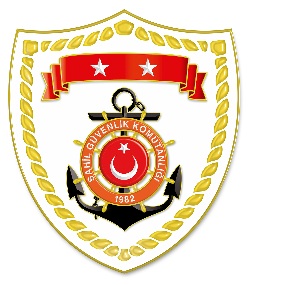 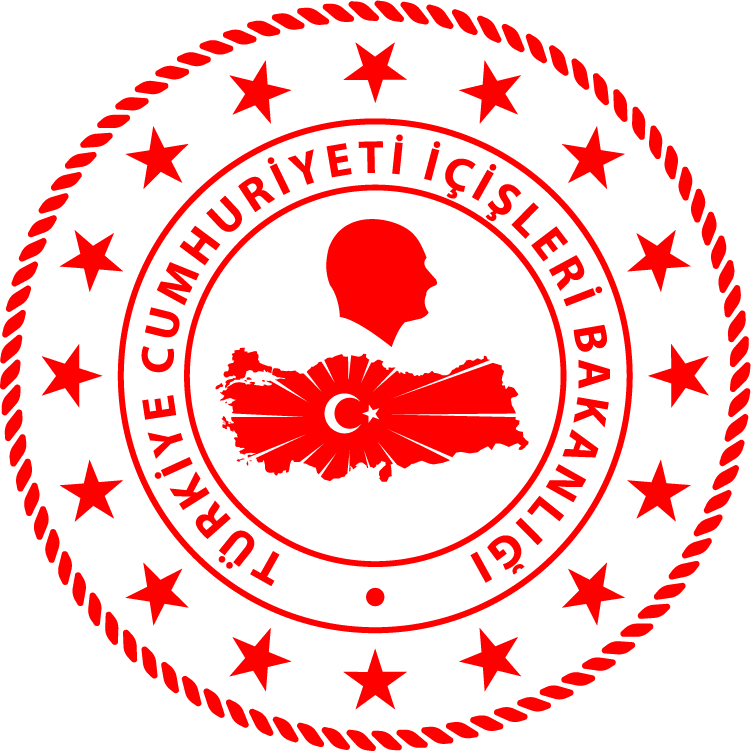 Ege Bölgesi*Paylaşılan veriler deniz yoluyla yapılan düzensiz göç esnasında meydana gelen ve arama kurtarma faaliyetleri icra edilen olaylara ait bilgiler içerdiğinden olayların bitiminde değişiklik gösterebilmektedir. Nihai istatistikî verilere, sona eren ay verisi olarak linkinden ulaşılabilmektedir.*Statistical information given in the table may vary because they consist of data related incidents which were occured and turned into search and rescue operations. The exact numbers at the end of the related month is avaliable on www.sg.gov.tr/duzensiz_goc_istatistikleri.html	S.NoTARİHMEVKİ VE SAATDÜZENSİZ GÖÇ VASITASIYAKALANAN TOPLAM DÜZENSİZ GÖÇMEN KAÇAKÇISI/ŞÜPHELİKURTARILAN TOPLAM DÜZENSİZ GÖÇMEN/ŞAHIS SAYISIBEYANLARINA GÖRE KURTARILAN
 DÜZENSİZ GÖÇMEN UYRUKLARI117 Eylül 2021BALIKESİR/Ayvalık
01.30Lastik Bot-2518 Somali, 3 Eritre, 3 Cibuti, 1 Suriye217 Eylül 2021İZMİR/Çeşme
05.40Lastik Bot-1511 Somali, 3 Eritre, 1 Filistin317 Eylül 2021İZMİR/Çeşme
07.30Lastik Bot-3012 Somali, 5 Suriye, 3 Filistin, 
6 Cibuti, 3 Yemen, 1 Etiyopya417 Eylül 2021MUĞLA/Marmaris
09.00Lastik Bot-3231 Güney Afrika, 1 Kongo517 Eylül 2021AYDIN/Kuşadası
14.45Lastik Bot-11 Kongo618 Eylül 2021MUĞLA/Marmaris
08.25Can Salı-2213 Suriye, 7 Filistin, 1 Mısır, 1 Irak718 Eylül 2021MUĞLA/Marmaris
11.30Lastik Bot-158 Suriye, 7 Filistin819 Eylül 2021MUĞLA/Datça
00.503 Can Salı-4821 Suriye, 10 Irak, 5 Afganistan, 
4 Filistin, 3 Bangladeş, 
3 Pakistan, 2 İran919 Eylül 2021BALIKESİR/Ayvalık
01.20Can Salı-1010 Afganistan1019 Eylül 2021İZMİR/Seferihisar
01.15Lastik Bot-2414 Somali, 9 Libya, 1 Gambiya1119 Eylül 2021AYDIN/Kuşadası
06.20Lastik Bot-2323 Kongo1219 Eylül 2021AYDIN/Kuşadası
17.154 Can Salı-8948 İran, 23 Irak,
12 Suriye, 5 Afganistan, 1 Filistin 
3 Türkiye(Ülkeyi yasa dışı yollarla terk etmeye çalışan şahıs)1319 Eylül 2021AYDIN/Kuşadası
20.002 Can Salı-197 Somali, 6 Suriye, 4 Eritre, 
1 Sudan, 1 Cibuti1419 Eylül 2021İZMİR/Seferihisar
08.40Lastik Bot-3226 Somali, 3 Yemen, 2 Filistin, 1 Sudan1519 Eylül 2021İZMİR/Dikili
09.00Lastik Bot-3629 Kongo, 3 Filistin, 2 Somali,
1 Gabon, 1 Orta Afrika1619 Eylül 2021MUĞLA/Marmaris
17.502 Can Salı-1511 Suriye, 3 Afganistan, 1 Filistin